THIS FORM IS TO BE COMPLETED BY A HEALTHCARE PROFESSIONAL. Families Can self refer but a Medical Professional must complete the relevant sections.Child’s detailsEthnic GroupsCurrent family detailsJulia’s House supports children with palliative care needs.Acceptance Criteria (This section must be completed by the Child’s Consultant or Doctor)Julia’s House primary criterion is that the child has a life limiting or life threatening condition that is associated with the risk of death and that this has been discussed with family.  A child must be under 18 years old at the time of the referral and live within Dorset or Wiltshire.  Antenatal referrals are also accepted.In relation to the categories above which of the secondary criteria below has informed your decision to refer? Please complete this section with as much information as available, failure to do so will result in a delay of this child and family accessing services.How would you assess the child’s phase of illness currently? Please tick accordingly.Siblings (and other household family members)Additional information such as relevant current family circumstances and details of any significant others that help provide careProfessionals involved with the child/young personGeneral PractitionerConsultants please complete for all consultants involved with child/young personOther professionals involved please complete for health, education or social care e.g. Social Worker, Health Visitor, CCN, Occupational Therapist or PhysiotherapistPlease identify any other providers you are aware of that are already providing support to the familyReferrerBy signing the Referral Form you are confirming this referral has been consented to by the family and the family have been given ‘Your Referral to Julia’s House’ information sheet, which is the last page of this document.Consent of Family. To be completed by Parent or Legal Guardian with parental responsibility.Please return to: Julia’s House Children’s HospiceReferrer please give this page to the family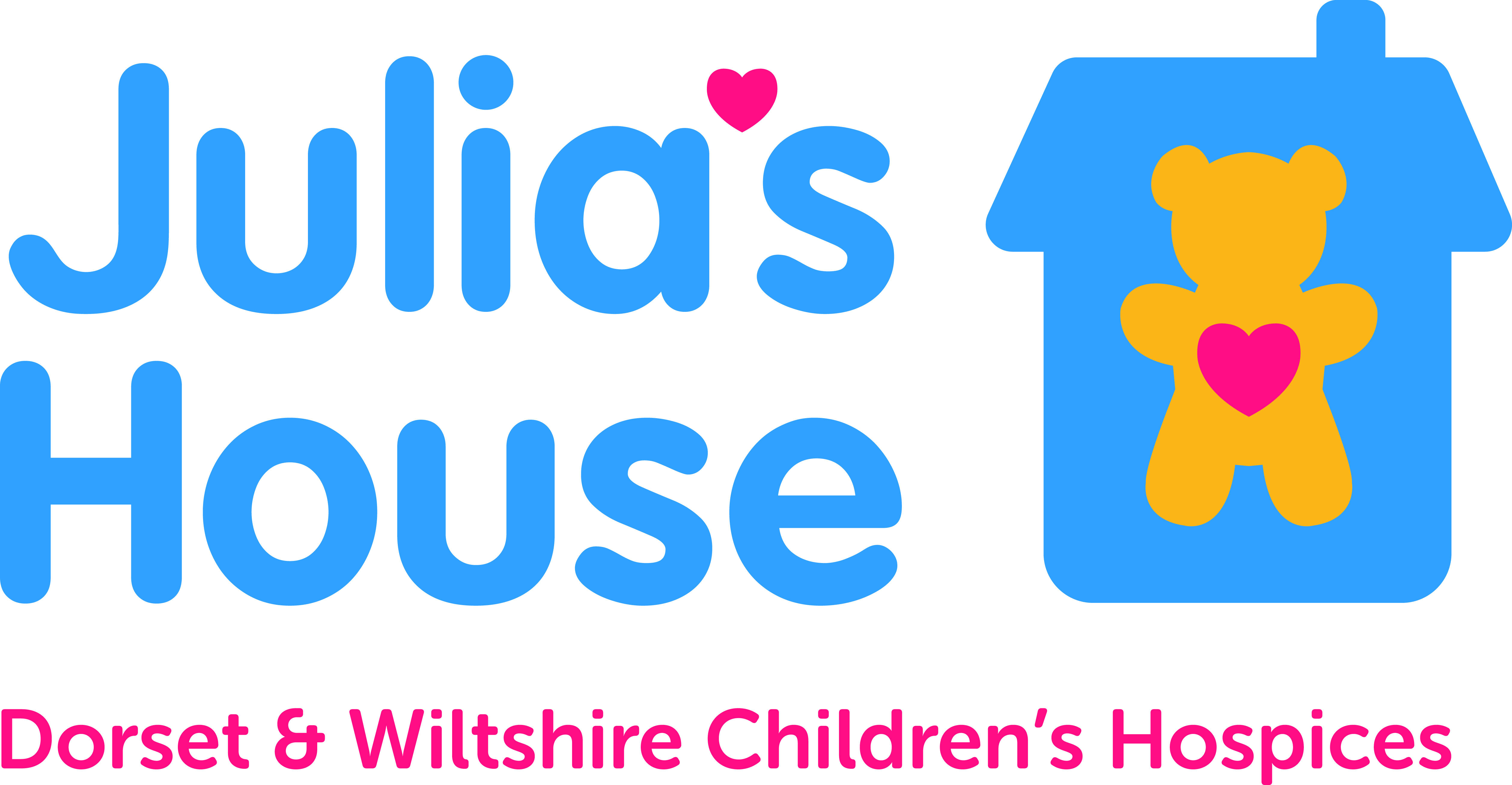 Your referral to Julia’s HouseInformation about a referral to Julia’s HouseYour child has been referred to Julia’s House. We provide a range of services to support children and their families across Dorset and Wiltshire.What happens next?All referrals are given careful consideration as soon as they arrive at Julia’s House.  If the referral is for emergency or end of life care we will respond quickly and contact you to arrange a meeting.  All other referrals will be considered at our next panel meeting which meets each month.  If we have the information we need to make a decision of acceptance, we will allocate a Lead Nurse who will contact you to arrange a home visit to start the Assessment process. In order to process your referral we may need to contact you and/or medical professionals involved with your child such as consultants, your GP etc. to seek further information.  It may therefore take longer before a decision is made.If my child is accepted?If your child meets our criteria they will be accepted, we will contact you to inform you of our decision.  We will also allocate a named nurse who will be involved in the assessment process and be your main point of contact. You and your family will be involved throughout the Assessment process to assess your needs and identify which of Julia’s House services will help you most.  The Assessment will be undertaken within six weeks if we have all the relevant information from medical professionals.  Once the services have been agreed we will be able to start to put these in place.Please note that all children are subject to regular reviews which will involve contacting your medical team for up to date information as well as discussing any changing needs. On an annual basis we will review the referral criteria again to ensure your child continues to be eligible for Julia’s House services. Occasionally the criteria is no longer met, if this is the case a notice period will be served and we will endeavour to support you through this process. Julia’s House do not support children and family members after 18.  We will work with you to facilitate a smooth transition.What if my child is not accepted?Sadly we cannot offer support to every child or young person referred to us and have to focus on those children who meet out criteria.  If your child is not accepted we may be able to suggest other services you can consider contacting.You can ask us to reconsider if you think there are factors we have overlooked.Re- Referrals are welcome at any time should your child’s condition change.If you have any questions please contact us on;Is this a referral for end of life support? To avoid delay please contact the appropriate hospice by telephone before sending through the Referral Form.  These contacts can be made 24/7 and the telephone numbers can be found on the last page of this form.Is this a referral for end of life support? YesNoTo avoid delay please contact the appropriate hospice by telephone before sending through the Referral Form.  These contacts can be made 24/7 and the telephone numbers can be found on the last page of this form.Is this a referral for end of life support? To avoid delay please contact the appropriate hospice by telephone before sending through the Referral Form.  These contacts can be made 24/7 and the telephone numbers can be found on the last page of this form.SurnameForename(s)Known asDate of birthor expected date of delivery if not born yetor expected date of delivery if not born yetNHS numberGenderHome AddressReligionHome AddressMain language(s)Home AddressInterpreter requiredYesNoPost CodeTelephoneEmail addressDoes the child have a Child Protection Plan?YesIf yes which authority?Does the child have a Child Protection Plan?NoIf yes which authority?WhiteMixed / Multiple Ethnic GroupsAsian / Asian BritishEnglish / Welsh / Scottish / Northern Irish / BritishWhite and Black CaribbeanIndianIrishWhite and Black AfricanPakistaniGypsy or Irish TravellerWhite and AsianBangladeshiAny other white background *Any other mixed / multiple ethnic background *ChineseBlack / African / Caribbean / Black BritishOther Ethnic GroupsAny other Asian background *AfricanArab*Please specify if using these categoriesCaribbeanAny other ethnic group *Any other Black/ African / Caribbean background *Carer 1Carer 1Carer 1Carer 1Carer 1Carer 1Carer 1Carer 1Carer 1Carer 1Carer 1Carer 2Carer 2Carer 2Carer 2Carer 2Carer 2Carer 2Carer 2Carer 2Carer 2Carer 2NameSame address?Same address?YesNameSame address?Same address?YesYesNameSame address?Same address?NoNameSame address?Same address?NoNoAddress If differentAddress If differentAddress If differentAddress If differentTelephoneTelephoneEmailEmailTelephoneTelephoneEmailGenderMaleMaleRelationship to childRelationship to childRelationship to childRelationship to childGenderMaleMaleRelationship to childRelationship to childRelationship to childRelationship to childGenderFemaleFemaleDo they have a disabilityDo they have a disabilityDo they have a disabilityDo they have a disabilityGenderFemaleFemaleDo they have a disabilityDo they have a disabilityDo they have a disabilityDo they have a disabilityGenderTransgenderTransgenderEthnic groupEthnic groupEthnic groupEthnic groupGenderTransgenderTransgenderEthnic groupEthnic groupEthnic groupEthnic groupGenderNot knownNot knownReligionReligionReligionReligionGenderNot knownNot knownReligionReligionReligionReligionMain language(s)Main language(s)Main language(s)Main language(s)Main language(s)Main language(s)Interpreter requiredInterpreter requiredInterpreter requiredInterpreter requiredInterpreter requiredInterpreter requiredInterpreter requiredInterpreter requiredInterpreter requiredYesInterpreter requiredInterpreter requiredInterpreter requiredInterpreter requiredInterpreter requiredInterpreter requiredInterpreter requiredInterpreter requiredYesYesInterpreter requiredInterpreter requiredInterpreter requiredInterpreter requiredInterpreter requiredInterpreter requiredInterpreter requiredInterpreter requiredInterpreter requiredNoInterpreter requiredInterpreter requiredInterpreter requiredInterpreter requiredInterpreter requiredInterpreter requiredInterpreter requiredInterpreter requiredNoNoDo they read English?Do they read English?Do they read English?Do they read English?Do they read English?Do they read English?Do they read English?Do they read English?Do they read English?YesDo they read English?Do they read English?Do they read English?Do they read English?Do they read English?Do they read English?Do they read English?Do they read English?YesYesDo they read English?Do they read English?Do they read English?Do they read English?Do they read English?Do they read English?Do they read English?Do they read English?Do they read English?NoDo they read English?Do they read English?Do they read English?Do they read English?Do they read English?Do they read English?Do they read English?Do they read English?NoNoIf not, how do they communicate?If not, how do they communicate?If not, how do they communicate?If not, how do they communicate?If not, how do they communicate?If not, how do they communicate?Do they have parental responsibility (PR)?Do they have parental responsibility (PR)?Do they have parental responsibility (PR)?YesDo they have parental responsibilityDo they have parental responsibilityDo they have parental responsibilityYesDo they have parental responsibility (PR)?Do they have parental responsibility (PR)?Do they have parental responsibility (PR)?NoDo they have parental responsibilityDo they have parental responsibilityDo they have parental responsibilityNoIf no, who has PR?If no, who has PR?What are their contact detailsWhat are their contact detailsWhat are their contact detailsWhat are their contact detailsLetters to be address toLetters to be address toLetters to be address toLetters to be address toWhat is the Primary diagnosis?Date of DiagnosisTFSL Category (please see guidance in table below)TFSLCategory 1Life-threatening conditions for which curative treatment may be feasible but can fail.Access to palliative care services may be necessary when treatment fails or during an acute crisis, irrespective of the duration of threat to life. On reaching long-term remission orFollowing successful curative treatment there is no longer a need for palliative care services.Examples: Cancer, irreversible organ failures of heart, liver, kidney.TFSLCategory 2Conditions where premature death is inevitable.There may be long periods of intensive treatment aimed at prolonging life and allowing participation in normal activities.Examples: Cystic fibrosis, Duchenne muscular dystrophy.TFSLCategory 3Progressive conditions without curative treatment options.Treatment is exclusively palliative and may commonly extend over many years.Examples: Batten disease, Mucopolysaccharidoses, Rett syndrome. Undiagnosed neuromuscular degenerative conditions,TFSLCategory 4Irreversible but non-progressive conditions causing severe disability, leading to Susceptibility to health complications and likelihood of premature death.Examples: severe cerebral palsy, multiple disabilities such as following brain or spinal cord injury, complex health care needs, high risk of an unpredictable life-threatening event or episode.Cancer(Cat 1)Do they have a recognised palliative care need or poor prognosis? Cancer(Cat 1)Have they relapsed with refractory or recurrent disease?System Failure(Cat 1)Any system failure leading to a life threatening condition for example:Organ failure awaiting transplant?System Failure(Cat 1)Any system failure leading to a life threatening condition for example:Severe gut failure requiring total parenteral nutrition?System Failure(Cat 1)Any system failure leading to a life threatening condition for example:Non-curative or unstable cardiac condition awaiting surgery?System Failure(Cat 1)Any system failure leading to a life threatening condition for example:Organ failure awaiting transplant?Ventilation(Cat 1)Do they require an artificial airway?Ventilation(Cat 1)Do they require Long term Ventilation?Cystic Fibrosis(Cat 2)Patients with Severe Cystic Fibrosis requiring frequent antibiotics, hospital admissions or complications associated with the disease.Rett Syndrome(Cat 3)DO THEY HAVE 3 OF THE FOLLOWING Rett Syndrome(Cat 3)A diagnosis of Classic, rather than Non-classic, RettRett Syndrome(Cat 3)Severely reduced or increased toneRett Syndrome(Cat 3)Inability  to have walkedRett Syndrome(Cat 3)Frequent epileptic fits (other than vacant episodes)Rett Syndrome(Cat 3)Blackouts associated with respiratory disturbanceRett Syndrome(Cat 3)Severe feeding difficultiesRett Syndrome(Cat 3)Inadequate weight gainNeuro-disability(Cat 4)Do they have an inherited or metabolic condition causing severe neuro-disability?Neuro-disability(Cat 4)ORNeuro-disability(Cat 4)Do they have a severe acquired neuro-disability?Neuro-disability(Cat 4)AND HAVE 2 OF THE FOLLOWINGNeuro-disability(Cat 4)A vulnerable airway eg. Stridor, apnoea, requiring airway repositioning or jaw thrust, unsafe swallow with a high aspiration risk or requiring frequent suctioning to maintain airwayNeuro-disability(Cat 4)Severe Scoliosis compromising respiratory functionNeuro-disability(Cat 4)Multiple Unplanned inpatient hospital admissions per yearNeuro-disability(Cat 4)An ongoing need for oxygen therapy or ventilatory supportNeuro-disability(Cat 4)Gut failureNeuro-disability(Cat 4)Instability of brainstem function (temperature, circulation or breathing)Neuro-disability(Cat 4)Severe dystonic episodes requiring comprehensive treatment plan.Neuro-disability(Cat 4)Change in condition emphasising the life limiting or threatening nature.Neuro-disability(Cat 4)Complex angalgesia regime to manage uncontrolled painNeuro-disability(Cat 4)Poor Seizure control despite optimum treatmentNeuro-disability(Cat 4)Age 0-12 monthsSeizures(Cat 4)This should not be used for a young person whose epilepsy is part of another underlying condition e.g. Cerebral PalsyAre seizures life threatening? The risk of SUDEP is not sufficient to meet this criterionSeizures(Cat 4)This should not be used for a young person whose epilepsy is part of another underlying condition e.g. Cerebral PalsyAre seizures poorly controlled requiring frequent hospital admissionSeizures(Cat 4)This should not be used for a young person whose epilepsy is part of another underlying condition e.g. Cerebral PalsyIs the seizure disorder progressive, with or without syndrome diagnosisSeizures(Cat 4)This should not be used for a young person whose epilepsy is part of another underlying condition e.g. Cerebral PalsyAre seizures the result of a life limiting condition              Stable             Unstable        Deteriorating        End of Life  Symptoms are adequately controlled by an established plan of care andFurther interventions have been plannedNew Problem that was not anticipatedand/orA rapid increase in severity of a current issueOverall Status is decliningAndExperiences a gradual worsening of existing issuesAnd/orExperience a new but anticipated problemCare is defined by focus of end phase of conditionWithdrawal of treatmentSummary of Medical ConditionPlease provide supporting evidence by including a recent clinic letter and any medications/protocols relevant to the child. Unfortunately without these documents there will be a delay in being able to process the referral.Name of Consultant/Doctor completing form                                                                          SignatureRelationship to childSibling nameGenderDOBDODDo they have the same condition (Y/N)Please specify if language ethnicity or religion are different?GP NameTelephoneAddressPostcodeCCGEmailConsultantHospitalTelephone numberEmailName and TitleAddressTelephone numberEmailType and frequency of support and service providedWho or what prompted you to make this referral to Julias House? NameJob title(if relevant)RoleOrganisation and AddressTelephone numbersEmailSignatureDateI, __________________________ , the Parent/Legal Guardian of _________________________ (child)                    (print name)                                                                             (print name of child)am aware of the contents of this form and consent to this referral being made to Julia’s House Children’s Respite Service. I also give consent for the Julia’s House Nursing Team to request information and liaise with any of the professionals listed within this form that are involved in the care of the above named person.Signature:	Date:Child’s signature if appropriate:	Date:AddressTelephoneFaxEmailJulia’s House in Dorset135 Springdale Road, Corfe Mullen, Broadstone, BH18 9BPJulia’s House in WiltshireBath Road, Devizes, SN10 2ATNHS NET email accountdorset.juliashouse@nhs.netwiltshire.juliashouse@nhs.netJulia’s House for Dorset35 Springdale Road, Corfe Mullen, Broadstone, BH18 9BPTelephone  01202 389837Julia’s House for WiltshireBath Road, Devizes, SN10 2ATTelephone  01380 562525